I.	Przedmiot specyfikacji	3II. Definicje	3III. Opis Przedmiotu Zamówienia, warunki dotyczące realizacji	3IV.	Termin i sposób wykonania zamówienia	5V. Dokumentacja  jakościowa	5VI. Obowiązki Zamawiającego	7VII.  Obowiązki Wykonawcy	7VIII. Regulacje prawne, instrukcje	7IX. Dokumenty właściwe dla ENEA ELEKTROWNIA POŁANIEC S.A.	7Enea Elektrownia Połaniec Spółka Akcyjna (skrót firmy: Enea Elektrownia Połaniec S.A.) z siedzibą: Zawada 26, 28-230 Połaniec zwana dalej również Zamawiającym, zaprasza do złożenia Oferty na dostawę Kaolinitu  o parametrach określonych w Załączniku nr 1 do Umowy dla niżej wymienionej lokalizacji (załącznik nr 2 mapa lokalizacyjna):Zbiorniki nr 1 Kaolinitu na Zielonym Bloku w Enea Elektrownia Połaniec S.A., Zawada 26, 28-230 Połaniec (parametry techniczne zbiornika stanowią załącznik nr 3).Zbiornik nr 2 kaolinitu na Zielonym Bloku w Enea Elektrownia Połaniec S.A., Zawada 26, 28-230 Połaniec (parametry techniczne zbiornika stanowią załącznik nr 3).Przedmiotem zamówienia jest dostawa autocysternami samowyładowczymi kaolinitu do kotła fluidalnego o łącznej ilości od 3 000 ton (wielkość minimalna) do 5 700 ton (wielkość maksymalna) w okresie 12 miesięcy.II. DefinicjeKaolinit  – materiał o parametrach określonych w załączniku nr 1 do SWZ cz. III. Przedmiot Zamówienia - dostawa  Kaolinitu na potrzeby Zielonego Bloku dla Enea Elektrownia Połaniec S.A.Usługi – wszelkie świadczenia, których przedmiotem nie są Roboty budowlane lub Dostawy;Zamawiający – Enea Elektrownia Połaniec Spółka Akcyjna (skrót firmy: Enea Połaniec S.A.) Zawada 26, 28-230 Połaniec, Polska. NIP: 866-000-14-29, REGON: 830273037.SWZ – Specyfikacja  Warunków Zamówienia Dostawca – osoba fizyczna, osoba prawna albo jednostka organizacyjna nieposiadająca osobowości prawnej, która oferuje na rynku dostawę produktów lub świadczenie usług lub ubiega się o udzielenie zamówienia, złożyła ofertę lub zawarła umowę w sprawie zamówienia publicznego;Podwykonawca – podmiot prawny, któremu Dostawca zleca wykonanie części zakresu przedmiotu zamówienia, włączając w to także prawnych następców PodwykonawcyDostawy - nabywanie produktów, którymi są rzeczy ruchome, energia, woda oraz prawa majątkowe, jeżeli mogą być przedmiotem obrotu, w szczególności na podstawie umowy sprzedaży, dostawy, najmu, dzierżawy oraz leasingu z opcją lub bez opcji zakupu, które może obejmować dodatkowo rozmieszczenie lub instalację;Ustawa – ustawa dnia 11 września 2019 r. - Prawo zamówień publicznych (Dz.U. z 2019, poz. 2019 ze zm.)Przedmiotem zamówienia jest dostawa Kaolinitu do zbiorników magazynowych  nr 1 i nr 2 o których mowa w Rozdziale I punkt 1.1, przynależnych do Zielonego Bloku w łącznej ilości od 3 000 ton (wielkość minimalna) do 5 700 ton (wielkość maksymalna) w okresie 12 miesięcy od podpisania Umowy.Dostarczony kaolinit ma spełniać  wymagania jakościowe określone w Załączniku nr 1 do Umowy.Ilość towaru wskazana w Rozdziale I, punkt 1.2. została określona jako maksymalna w okresie trwania Umowy. Ramowy harmonogram dostaw stanowi Załącznik nr 4 do SWZ.Dostawy towaru będą realizowane na poziomie minimum 50% pojemności każdego ze zbiornikówW sytuacjach awaryjnych (awaryjny postój kotła, nieplanowane odstawienie kotła) Zamawiający zastrzega sobie prawo wstrzymania dostaw pomimo złożenia zamówienia o jakim mowa w Rozdziale III, punkt 3.4.Dostawy o jakich mowa w Rozdziale III, punkt 3.4 będą realizowane w sposób zapewniający utrzymywanie wymaganego zapasu Kaolinitu w zbiornikach o których mowa w Rozdziale I, punkt 1.1 na poziomie minimum 50% pojemności każdego ze zbiorników. W celu zapewnienia płynności dostaw, Wykonawca otrzyma dostęp do witryny internetowej, na której będą odwzorowane poziomy w zbiornikach kaolinitu on-line. Z chwilą otrzymania dostępu do witryny internetowej Wykonawca przejmuje na siebie odpowiedzialność za utrzymanie w zbiorniku wymaganego zapasu kaolinitu. Warunki korzystania z udostępnionej witryny z internetowej:Witryna z poziomami w zbiornikach o jakich mowa w Rozdziale I, punkt 1.1 dostępna będzie dla Wykonawcy bezpłatnie z Internetu. Adres witryny wraz z niezbędnymi danymi do autoryzacji, zostanie udostępniony Wykonawcy po podpisaniu Umowy w formie elektronicznej tj. e-mailem. Witryna jest przeznaczona do użytkowania wyłącznie przez Wykonawcę w celu realizacji usług objętych Umową.Zamawiający nie gwarantuje, że witryna lub jej zawartość będzie zawsze dostępna i nie ponosi odpowiedzialności za jej niedostępność bez względu na przyczynę. Zamawiający dołoży jednak należytej staranności by zapewnić jej dostępność celem uproszczenia mechanizmów realizacji usługi przez Wykonawcę. Wykonawca zobowiązuje się do zapewnienia bezpieczeństwa przekazanym danym autoryzacyjnym tj. hasła/nazwy użytkownika w odniesieniu do konta użytkownika związanego z witryną.Wykonawcy (jego pracownikom tj. użytkownikom witryny) nie wolno wykorzystywać witryny w nieprawidłowy sposób, przez świadome wprowadzanie wirusów, koni trojańskich, pluskiew, lub innych materiałów, które są złośliwe lub technologicznie szkodliwe. Użytkownikowi nie wolno usiłować uzyskać nieupoważnionego dostępu do witryny Zamawiającego i serwera na którym witryna jest opublikowana i przechowywana. Użytkownikowi nie wolno atakować witryny przy użyciu ataku odmowy usługi. Naruszenie tego postanowienia może stanowić przestępstwo i będziemy zgłaszać wszystkie takie przypadki przestępstw odpowiednim służbom. Naruszenie tego warunku spowoduje natychmiastowe cofnięcie zgody na korzystanie z Witryny.Warunkiem korzystania przez Wykonawcę z witryny Zamawiającego jest posiadanie przez Wykonawcę dostępu do komputera klasy PC z systemem operacyjnym z rodziny Windows (7, 8, 8.1, 10), podłączonego do sieci Internet, korzystającego z jednej z następujących przeglądarek internetowych: Internet Explorer – wersja 11.0 ; Edge ; Firefox w najnowszej bądź poprzedniej wersji; Chrome w najnowszej bądź poprzedniej wersji lub równoważną.Wykonawca może korzystać z witryny na komputerach bądź urządzeniach mobilnych mających możliwość połączenia się z Internetem (z wbudowanym innym systemem operacyjnym i przeglądarkami Internetowymi niż ww.), jednakże Zamawiający nie weryfikuje i nie odpowiada za błędne wyświetlanie bądź działanie witryny na tych urządzeniach.Zamawiający zastrzega sobie możliwość zmiany technicznego sposobu publikowania danych dla Wykonawcy w trakcie obowiązywania Umowy (o czym poinformuje z odpowiednim wyprzedzeniem Wykonawcę).W kolejnym dniu od momentu złożenia zamówienia przez Zamawiającego Wykonawca ma obowiązek  utrzymywać wymagane poziomy w zbiornikach o jakim mowa w Rozdziale III, punkt 3.6.Kaolinit dostarczany będzie do lokalizacji wymienionych w Rozdziale 1.1, punkt 1.1.1 oraz 1.1.2 na koszt i ryzyko Wykonawcy.Rozładunek Kaolinitu prowadzony będzie z autocysterny przez Wykonawcę własnym systemem rozładowczym do zbiornika lub zbiorników układu magazynowego Zielonego Bloku w miejscu wskazanym przez Zamawiającego. Transport samochodowy realizowany będzie przez uprawnionych do przeprowadzania rozładunku zbiorników ciśnieniowych kierowców, posiadających zaświadczenia kwalifikacyjne Transportowego Dozoru Technicznego w zakresie: urządzeń do napełniania lub opróżniania pod ciśnieniem zbiorników cystern drogowych materiałów nie zaliczonych jako niebezpiecznych, którzy dokonują rozładunku u Zamawiającego.V. Dokumentacja  jakościowaPomiar masy dostarczonego Towaru odbywał się będzie u Zamawiającego poprzez ważenie każdej dostawy na legalizowanej wadze samochodowej oraz będzie każdorazowo potwierdzany wydrukiem z ważenia, który to wydruk stanowi wyłączny dowód potwierdzający masę/ilość dostarczonego Towaru.Podstawą rozliczeń ilościowych będzie wydruk z ważenia dokonanego na wadze elektronicznej znajdującej się na terenie Zamawiającego.Zamawiający może dokonywać w laboratorium posiadającym wdrożony system zarządzania zgodnie z normą PN-EN ISO/IEC 17025 kontrolnego badania jakości dostarczonego Towaru. W tym celu laboratorium na zlecenie Zamawiającego dokona poboru próbek z wybranej dostawy w obecności  kierowcy Dostawcy i opracuje wyniki badań.Uzyskane wyniki badań, o których mowa w punkcie 5.3 Strony Umowy uznawać będą za wiążące.W przypadku, gdy wyniki badań, o których mowa w punkcie 5.3 z pobranej próbki dla danej dostawy nie będą spełniały, co najmniej jednego z kryteriów jakościowych określonych w Umowie  Zamawiający przewiduje kary umowne.W przypadku niewywiązania się Wykonawcy z dostaw towaru lub dostaw Towaru o parametrach niezgodnych z określonymi w Umowie, Zamawiający może zlecić realizację dostaw osobie trzeciej na koszt i ryzyko Wykonawcy (wykonanie zastępcze). Przeniesienie prawa własności Towaru następuje w dniu jego odbioru w siedzibie Zamawiającego przez Pełnomocnika Zamawiającego. Potwierdzeniem odbioru dostawy Towaru przez Zamawiającego będzie sporządzony przez Wykonawcę dokument WZ, podpisany przez Pełnomocnika Zamawiającego lub osoby przez niego upoważnione,  który powinien zawierać, co najmniej:Numer dokumentu WZNazwę i adres dostawcyDatę i miejsce nadaniaNazwę i adres odbiorcy Numer zamówienia lub Umowy na podstawie, której realizowana jest dostawaNumer identyfikacyjny środka transportowego tj. nr rejestracyjny ciągnika i naczepyNazwę TowaruImię nazwisko KierowcyIlość towaruDostawca zobowiązuje się na terenie Zamawiającego do zapewnienia bezwzględnego stosowania w toku realizacji Umowy środków ochrony indywidulanej tj. hełmy ochronne, okulary ochronne, obuwie ochronne, kamizelki odblaskowe itp.VI. Obowiązki ZamawiającegoZamawiający zapewni dostarczenie Dostawcy wytycznych przepisów BHP, ppoż. i Ochrony Środowiska obowiązujących na terenie Enea Elektrownia Połaniec S.A. Dostawca oświadcza, że będzie postępował zgodnie z otrzymanymi wytycznymi i przepisami. Zamawiający jest zobowiązany do bieżącego potwierdzania przez upoważnionego pracownika ilości przewiezionych ton Towaru na dokumencie WZ.Każdorazowego przeważenia na własny koszt środków transportu przed i po rozładunku Towaru na terenie Zamawiającego. VII.  Obowiązki WykonawcyDostawca oświadcza, iż jego pracownicy lub pracownicy poddostawcy posiadają wymagane prawem uprawnienia do przewozu i rozładunku towarów.Utrzymania w trakcie dostawy i po rozładunku dostawy w czystości miejsc rozładunku u Zamawiającego. Wykonawca dostarcza „Świadectwo jakości” do każdej dostawy materiału.VII. Regulacje prawne, instrukcje Wykonawca będzie wykonywał roboty/świadczył usługi zgodnie z:8.1.  Przepisami powszechnie obowiązującego prawa na terytorium Rzeczpospolitej Polskiej.8.2.  Instrukcjami obowiązującymi na terenie Enea Elektrownia Połaniec S.A. IX. Dokumenty właściwe dla ENEA ELEKTROWNIA POŁANIEC S.A.Ogólne Warunki Zakupu Usług/Towarów.Instrukcja Ochrony Przeciwpożarowej.Instrukcja Organizacji Bezpiecznej Pracy Wyd. 6 obowiązuje od 26.10.2020 r., Dokument Związany nr 2 Wymagania dla Wykonawców oraz obowiązki pracowników Elektrowni przy zlecaniu prac – obowiązuje od 26.04.2021 r.Instrukcja Postepowania w Razie Wypadków i Nagłych Zachorowań.Instrukcja Postępowania z Odpadami.Instrukcja Przepustkowa dla Ruchu materiałowego.Instrukcja Postępowania dla Ruchu Osobowego i Pojazdów.Instrukcja w Sprawie Zakazu Palenia Tytoniu. Zmiana adresu dostarczania dokumentów zobowiązaniowych.Powyżej wskazane dokumenty dostępne są na stronie internetowej Enea Elektrownia Połaniec S.A. pod adresem: https://www.enea.pl/pl/grupaenea/o-grupie/spolki-grupy-enea/polaniec/zamowienia/dokumenty-dla-wykonawcow-i-dostawcow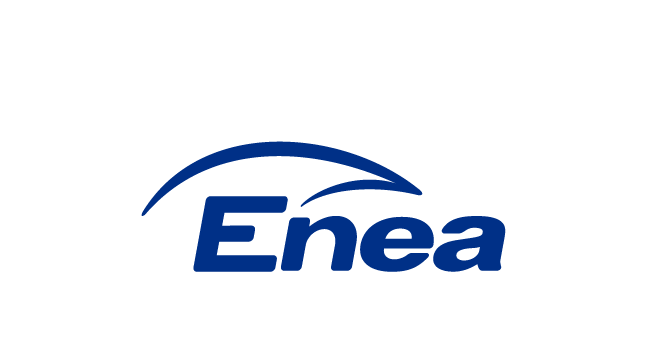 Enea Elektrownia Połaniec S.A.Zawada 26, PL 28-230 PołaniecEnea Elektrownia Połaniec S.A.Zawada 26, PL 28-230 PołaniecEnea Elektrownia Połaniec S.A.Zawada 26, PL 28-230 PołaniecEnea Elektrownia Połaniec S.A.Zawada 26, PL 28-230 Połaniec DOSTAWA KAOLINITU DO KOTŁA FLUIDALNEGO DOSTAWA KAOLINITU DO KOTŁA FLUIDALNEGO DOSTAWA KAOLINITU DO KOTŁA FLUIDALNEGO DOSTAWA KAOLINITU DO KOTŁA FLUIDALNEGOTytuł:                       „SWZ część II”Specyfikacja warunków zamówienia na „Dostawę kaolinitu dla Enea Elektrownia Połaniec S.A. w okresie 12 miesięcy”KATEGORIA DOSTAW WG KODU CPVTytuł:                       „SWZ część II”Specyfikacja warunków zamówienia na „Dostawę kaolinitu dla Enea Elektrownia Połaniec S.A. w okresie 12 miesięcy”KATEGORIA DOSTAW WG KODU CPVTytuł:                       „SWZ część II”Specyfikacja warunków zamówienia na „Dostawę kaolinitu dla Enea Elektrownia Połaniec S.A. w okresie 12 miesięcy”KATEGORIA DOSTAW WG KODU CPVTytuł:                       „SWZ część II”Specyfikacja warunków zamówienia na „Dostawę kaolinitu dla Enea Elektrownia Połaniec S.A. w okresie 12 miesięcy”KATEGORIA DOSTAW WG KODU CPVImię i nazwiskoStanowiskoDatasporządziłKrystian RutynaKierownik Zespołu ds. Gospodarki Paliwami i Surowcami do Produkcji30.05.2022 r.sporządziłI.	Przedmiot specyfikacjiIII. Opis Przedmiotu Zamówienia, warunki dotyczące realizacjiIV.	Termin i sposób wykonania zamówienia